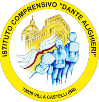 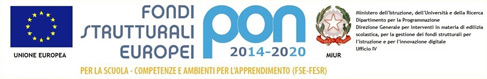 ISTITUTO COMPRENSIVO STATALE “D. ALIGHIERI”72029    VILLA CASTELLI (BR)Via Friuli Venezia Giulia, 1 –Tel. 0831 866014 – cod. fisc. 91066880740 http://www.icsdantealighieri.edu.it - E-mail: bric80800c@istruzione.gov.it - PEC: bric80800c@pec.istruzione.itModello APLESSO SECONDARIA DI 1° GRADOANNO SCOLASTICO  2020 – 2021 RELAZIONE FINALE di ____________________________                           (indicare la disciplina)                                                     classe: ____  sez. ____   Docente: _______________________________________FASCE DI LIVELLO AREA COGNITIVA   L’analisi dei risultati delle prove finali, mediante colloqui, verifiche scritte, prove pratiche, test  ha portato a suddividere la classe in ___ fasce di livello così distinte: - Prima fascia (valutazione 10 – 9) :   ________________________________________________________ ________________________________________________________ ________________________________________________________- Seconda fascia (valutazione 8 – 7):   ________________________________________________________ ________________________________________________________ ________________________________________________________- Terza fascia (valutazione  6):   ________________________________________________________ ________________________________________________________ ________________________________________________________ - Quarta fascia (valutazione 5):   ________________________________________________________ ________________________________________________________ ________________________________________________________ Per quanto riguarda invece l’/gli alunno/i ________________________________ ____________________________________________ la motivazione, l’interesse e l’impegno permangono minimi ed insufficienti.  UNITÀ DI APPRENDIMENTO DELLA  DISCIPLINA:   Le U.A. programmate ed attuate sono state:  _________________________________________________________ ;_________________________________________________________ ;_________________________________________________________ ;_________________________________________________________ ;_________________________________________________________ ;_________________________________________________________ ;_________________________________________________________ ;_________________________________________________________ ;OBIETTIVI EDUCATIVO DIDATTICI     In riferimento agli obiettivi educativo-didattici precisati in fase di programmazione iniziale e   rimodulati a seguito sospensione attività didattiche in presenza, essi sono stati fissati e perseguiti, tenendo conto delle ___ fasce di livello.METODOLOGIA    I metodi prevalentemente seguiti sono stati i seguenti: lezione frontale, esercitazioni strutturate collettive e individuali, laboratorio per gruppi di compito e di livello, discussione e confronti guidati, laboratorio di scrittura, video lezioni..STRUMENTI   Sono stati utilizzati come strumenti didattici schede operative, testi scolastici, audiovisivi, materiale strutturato e semistrutturato.VERIFICHE E VALUTAZIONI:   Le verifiche sono state: questionari, tests, relazioni, esposizione verbale, schede di approfondimento, prove soggettive aperte e prove semistrutturate, produzioni guidate.   Le prove sono state effettuate all’inizio di ogni Unità didattica per conoscere il possesso dei prerequisiti, in itinere per correggere gli interventi e verificare gli apprendimenti, in fase finale per valutare il grado delle conoscenze acquisite e delle abilità sviluppate.      La registrazione dei risultati delle prove è stata oggetto di valutazione intermedia e finale e ha tenuto conto del fatto che le attività didattiche si sono svolte per buona parte dell’anno in modalità a distanza a causa dell’emergenza epidemiologica.Villa Castelli, ____________      IL/LA DOCENTE           					                                  						_______________________________